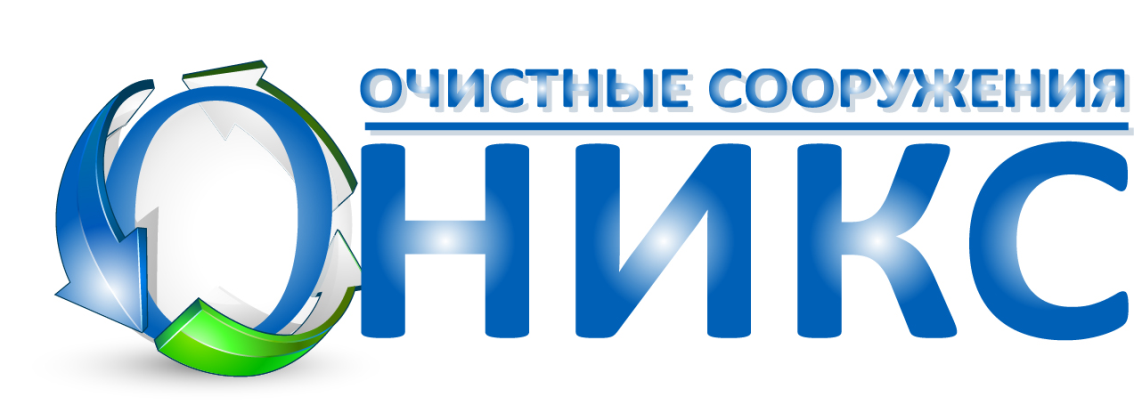 ИНСТРУКЦИЯ ПО МОНТАЖУБассейн, купельМосква 2016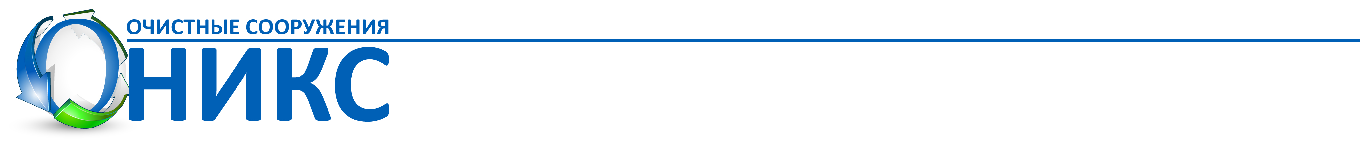 Содержание:Выбор места……………………….…………………………………………………………………………..3Подготовка котлована под бассейн……………………..………………………………………..3Бетонная плита основания……………..……………………………………………………………...3Установка бассейна…..…………………………………………………………………………………….3Бетонирование бассейна………………………………………………..………………………………4Схемы…………………………………………………...…………………………………………………………5-62Выбор местаБассейн лучше устанавливать на открытом незатененном пространстве, защищенном от ветра, и на старом, устоявшемся грунте. Максимальное расстояние между фильтровальной установкой и бассейном составляет , а насос фильтровальной установки должен быть расположен на  (минимально) ниже уровня водной поверхности бассейна (рис.5).Подготовка  котлована под бассейнДлина и ширина котлована должны превышать размеры самого бассейна примерно на 0,75- (во все стороны от стенок бассейна. рис.1).Глубина котлована складывается из:-толщины песчано-гравийной подушки — 150--толщины железобетонной панели под основанием чаши — 200--толщины подкладочного материала (геотекстиль, утеплитель, пленка) - 25мм- высоты вертикальной стенки бассейна (рис.2).При этом следует учитывать, что верхний край бассейна может возвышаться над поверхностью грунта не более чем на . Следует избегать по возможности установки бассейна в местах с высоким уровнем грунтовых вод. Если же вместе где предполагается установить бассейн, есть грунтовые воды или грунт влажный и рыхлый, необходимо проконсультироваться со специалистом в данной области о возможных способах устранения воды, уплотнения грунта и других необходимых мерах. Максимально допустимый уровень грунтовых вод - не менее  до бетонной плиты основания бассейна. Если нет возможности обеспечить такие условия, рекомендуется установить дренажную систему. Дно дренажного колодца должно быть ниже бетонной плиты основания, в которую помещается дренаж, проведенный по всему периметры плиты. Допускается и другой вариант -  с частичным заглублением чаши бассейна и последующей отсыпкой.Бетонная плита основанияПеред изготовлением бетонной плиты дно котлована следует выровнять песчано-гравийной подушкой (рис.2). Рекомендуемая толщина бетонной плиты 200- с одной или двумя арматурными сетками (толщина арматуры 10- с шагом 200-). Размеры плиты должны быть больше размеров дна чаши бассейна (не менее, чем на  во все стороны). Поверхность плиты должна быть горизонтальной и гладкой (максимальное отклонение от горизонтали +). Для этого на поверхности плиты заливается выравнивающая стяжка.Если бассейн будет оснащён донным сливом, плита основания может иметь уклон 1- от дальнего края бассейна к сливу; в этом случае в плите необходимо сделать приямок в месте установки донного слива и канал под сливной трубопровод (согласовывается с Исполнителем при выборе места установки бассейна)Установка бассейнаНа затвердевшую бетонную плиту укладывается подкладочный материал – геотекстиль, на него при необходимости – теплоизоляция (экструдированный пенополистирол толщиной 20-), затем полиэтиленовая пленка черного цвета, после этого устанавливается чаша бассейна (или укладывается дно – если бассейн сваривается на месте). Боковые стенки бассейна с внешней стороны также прокладываются черной полиэтиленовой пленкой и листовым пенопластом.Бетонирование бассейнаПосле установки чаши в котлован  на бетонное основание производят бетонирование бассейна по периметру с внешней стороны (толщина бетонной стенки составляет 200-). Перед началом бетонирования внутри чаши бассейна устанавливаются распорки и щиты (при необходимости) - для удержания боковых стенок в строго вертикальном положении по всей высоте и периметру и фиксирования прямолинейных участков верхнего края чаши. Затем устанавливается опалубка и арматура в один или два слоя по периметру бассейна (в качестве арматуры можно использовать дорожную сетку с ячейкой 100- и толщиной  или такую же арматуру как для бетонной плиты основания).Для большей прочности бетонного ложа  арматура боковых стенок должна быть связана с плитой основания. При бетонировании боковых стенок  рекомендуется устанавливать опалубку не на всю высоту, а  снизу с постепенным перемещением ее вверх по мере застывания бетона. Рекомендуемый состав бетона – 1 часть цемента марки не хуже М-400, 3 части песка, 4 части щебня; полученная смесь не должна быть жидкой.После выполнения всех подготовительных работ следует приступить к бетонированию. Бетонирование стенок бассейна проводится поэтапно.Для этого необходимо залить в бассейн воду на 300- и уложить по всему периметру приготовленный бетон, избегая образования пустот внутри и следя за тем, чтобы не происходило продавливание стенки внутрь бассейна. Если же продавливание произошло – устранить его до застывания бетона с помощью распора.После схватывания первого слоя бетона вода доливается еще на 300- и опять укладывается бетон на ту же высоту. Так продолжается до тех пор, пока стенки бассейна не будут полностью забетонированы. Внимание:  новый слой бетона укладывать только после отвердевания предыдущего !После завершения бетонирования боковых стенок опалубка снимается, пространство между бетонной стенкой  и котлованом засыпается песком с одновременной проливкой его водой и уплотнением. При окончательной отделке следует предусмотреть отсечку прямого попадания влаги в песчаную засыпку вокруг бассейна – гидрозатвор (рис.2). В случае размещения фильтровальной установки на улице рекомендуется забетонировать под нее пластиковый резервуар с дренажем для отвода воды (рис.5). Саму фильтровальную установку следует устанавливать на небольшом (100-) возвышении. Во время проведения работ по установке и бетонированию бассейна нужно избегать повреждения внутренней поверхности чаши.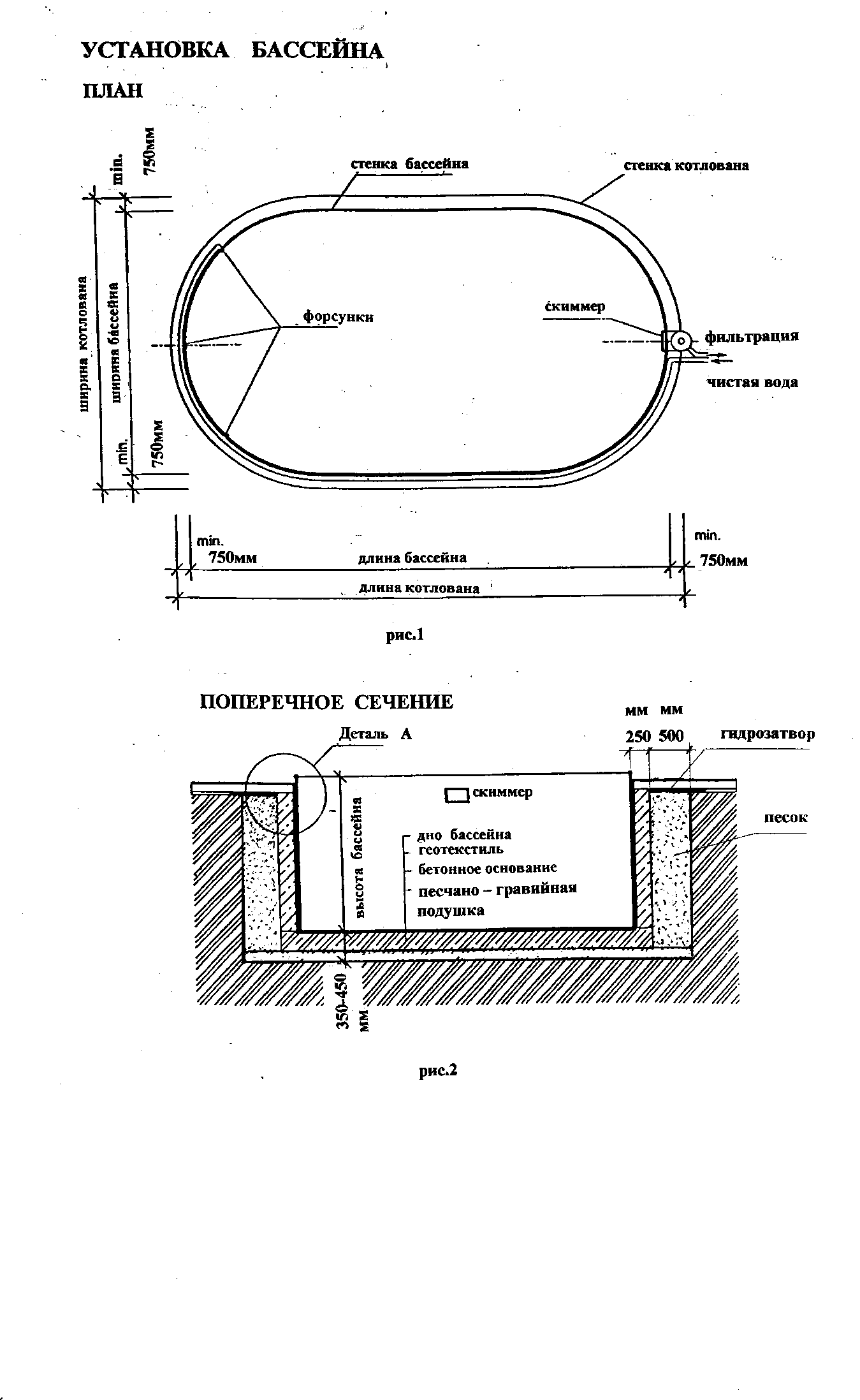 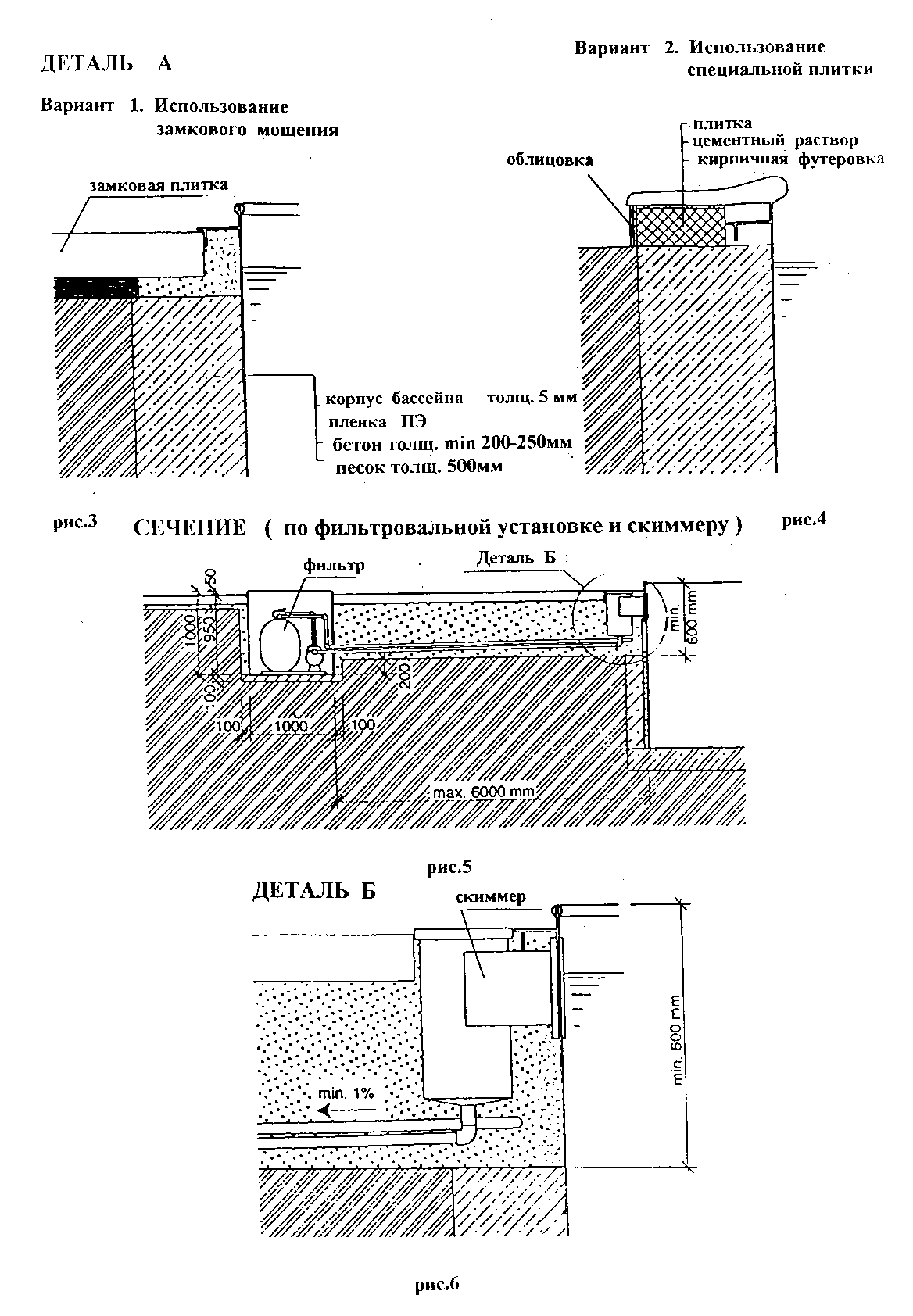 